(FW02)  –  [AR]    Arabische Wörter in der deutschen Sprache  /  الكلمات العربية في اللغة الألمانية …  Wörter zu den Textbeispielen  /  كلمات لأمثلة النص (1) Wörter aus dem Arabischenكلمات من اللغة العربية  (1)die Razziaغازيةder Alkoholالكحولdas Haschischحشيشdas Magazinمخزنdas Arsenalدار الصناعةder Kaffee der Mokkaقهوةمخاdas Elixierdas Lebenselixierالإكسيرإكسير الحياةder Zuckerسكرdie Karaffeغرافةdie Havarieعوارder Kadider Richterقاضيالقاضيdas Sofaصفةdas Sorbetشربةder Safransafranfarbenصحراءلون الزعفرانder Tarifdie Preislisteتعريفةلائحة الأسعارder Algorithmusالخوارزميdie Zifferdie Zahlالرقمالعددdie Chiffreetwas chiffrieren – verschlüsselnetwas dechiffrieren – entschlüsselnصفرلتشفير شيء مالفك تشفير شيء ما - لفك تشفير شيء ماdie Algebraالجبرder Almanachdas Jahrbuchالمناخالكتاب السنويder Admiralالسمتdas Schach(spiel)Schachmatt!لعبة الشطرنجشاه مات(2) noch ein paar Wörter …  ;-)…  بضع كلمات أخرى (2)die Polizeidie Waffeالشرطةالسلاحsicher  –  versicherndie Versicherungآمن - أؤكدالتأمينder Verlagdie Druckereiالناشرمحل الطباعةdie Kulturdie Literaturالثقافةالأدبdie Schlachtder Kriegالمعركةالحربdie Seedas Meerالبحرالبحر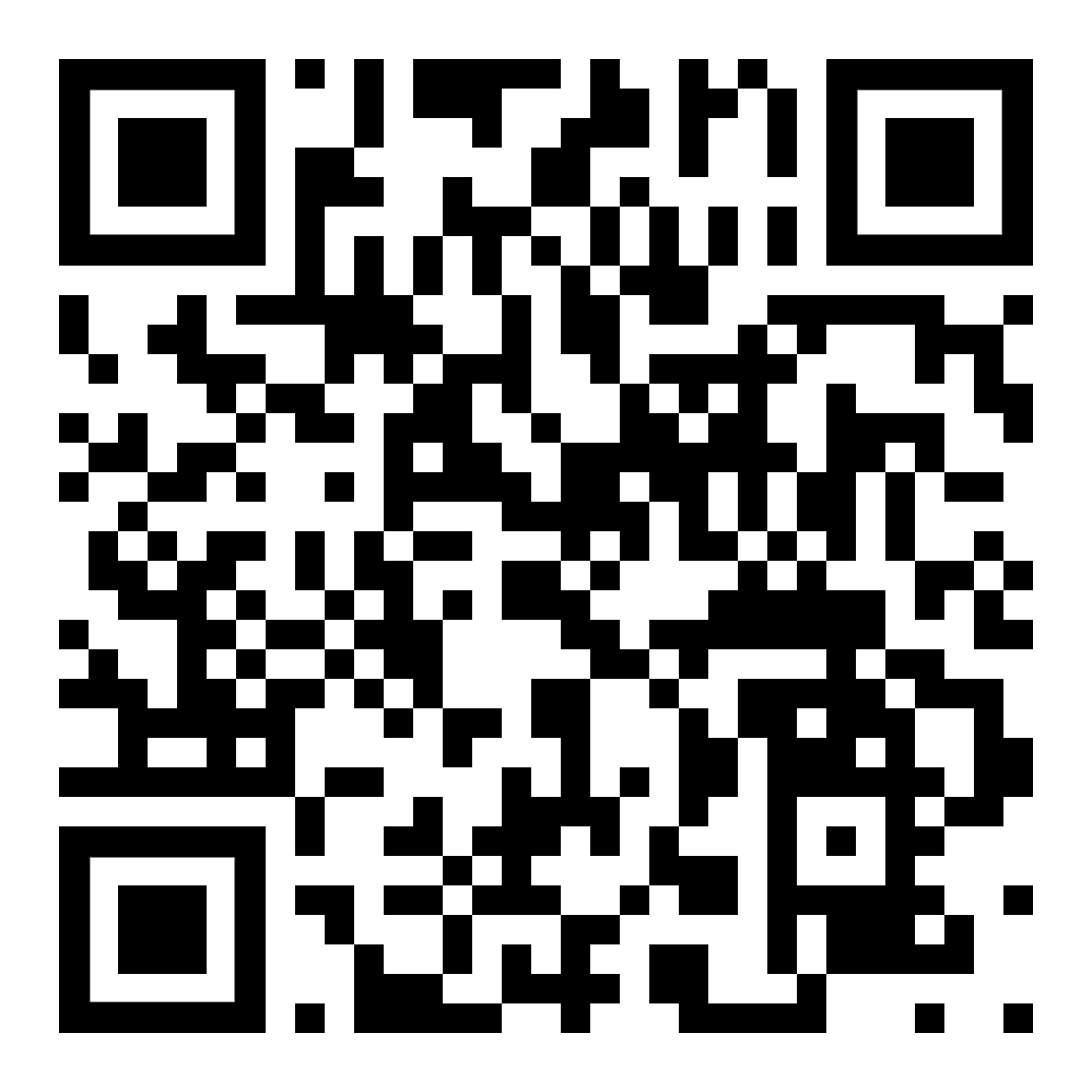 Höre dir den Text an (MP3)الاستماع إلى كلمات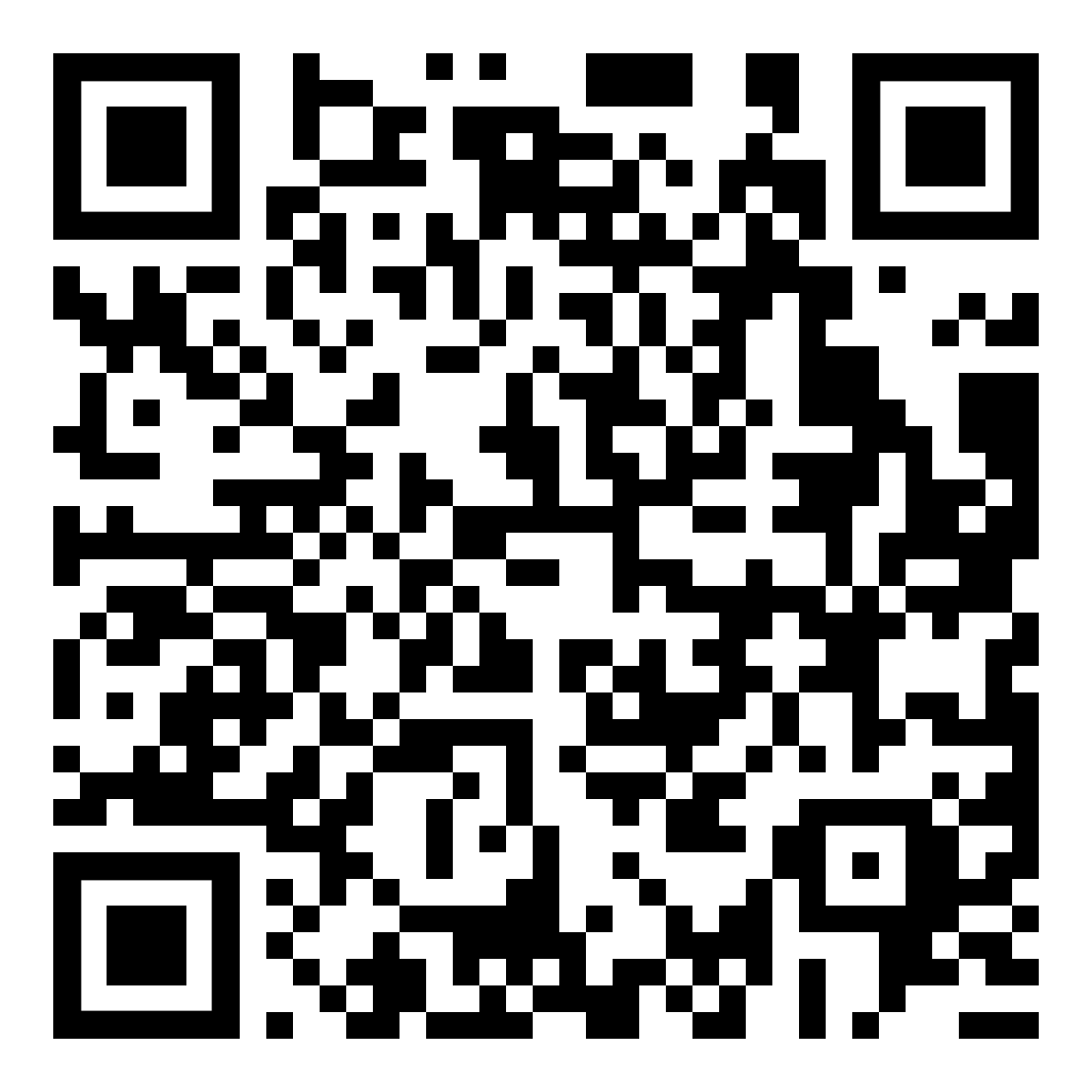 diese Seite این صفحه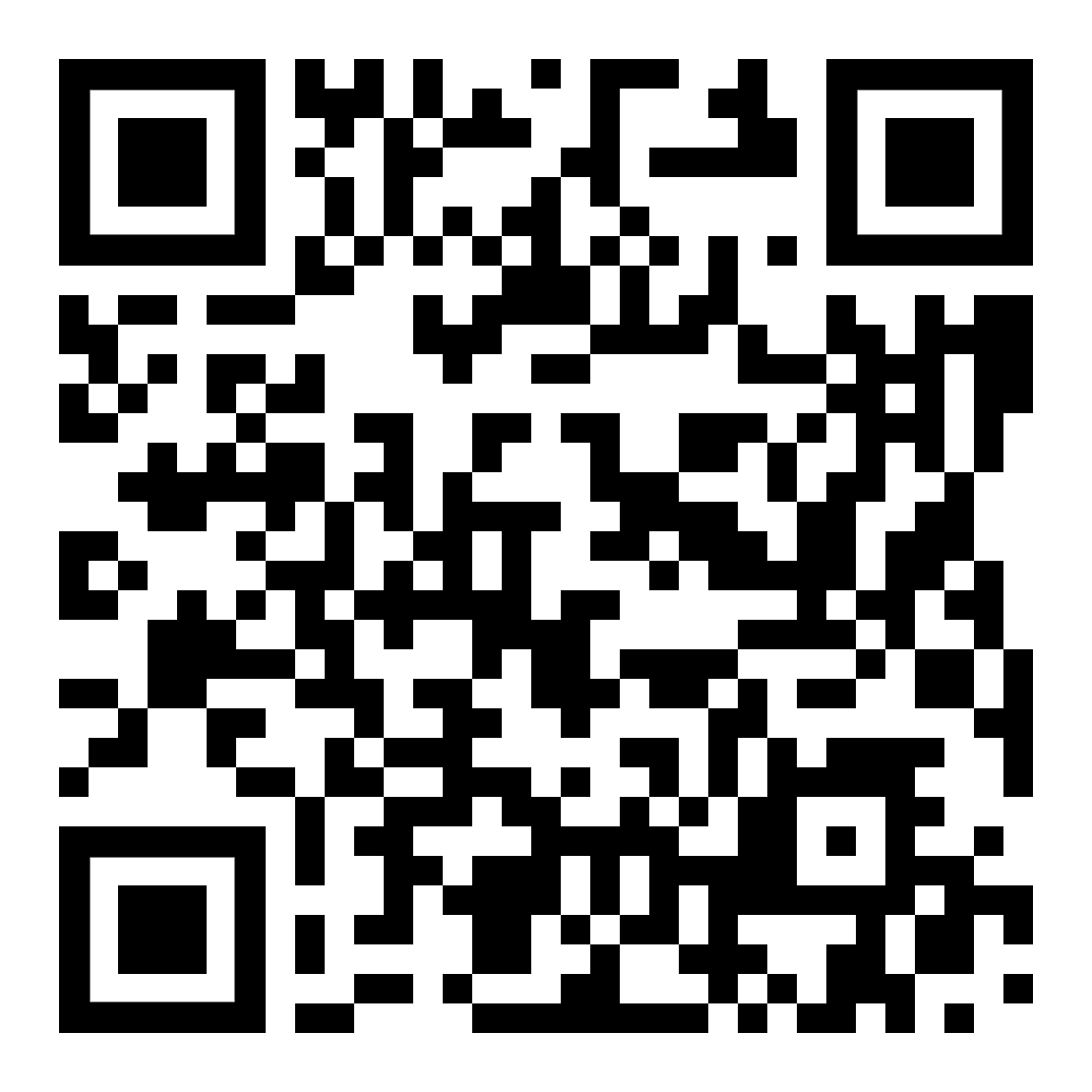 zur Textseiteإلى صفحة النص